Publicado en Barcelona el 31/05/2016 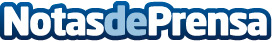 Cómo utilizar Snapchat en una estrategia de marketingSnapchat es una de las redes sociales más dinámicas de la actualidad. Desde su nacimiento en 2011 esta aplicación fantasma no ha dejado de crecer (y crecer) hasta alcanzar cifras inimaginables para un proyecto que surgió de la idea de permitir enviar mensajes efímeros, que se autodestruyesen con el tiempoDatos de contacto:Iria Casal CosqueCMO Grupo VIKO+34 666 553 Nota de prensa publicada en: https://www.notasdeprensa.es/como-utilizar-snapchat-en-una-estrategia-de Categorias: Telecomunicaciones Marketing E-Commerce Innovación Tecnológica http://www.notasdeprensa.es